ЗАТВЕРДЖЕНОрозпорядження начальникарайонної військової адміністрації  06.01. 2023 року №    7     ІНФОРМАЦІЙНА КАРТКАадміністративної послуги з державної реєстрації припинення юридичної особи в результаті її ліквідації (крім громадського формування та релігійної організації)	Ніжинська районна державна адміністрація(найменування суб’єкта надання адміністративної послуги та/або центру надання адміністративних послуг)СЕД АСКОД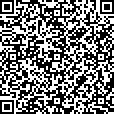 Міністерство юстиції України№ 3807-19.1.2-22 від 21.11.2022Підписувач Хардіков В'ячеслав В'ячеславовичСертифікат 58E2D9E7F900307B04000000B8E430009F108E00Дійсний з 11.01.2021 0:00:00 по 11.01.2023 0:00:00.* Після доопрацювання Єдиного державного вебпорталу електронних послуг та/або порталу електронних сервісів, які будуть забезпечувати можливість подання таких документів в електронній форміІнформація про суб’єкта надання адміністративної послуги та/або центру надання адміністративних послугІнформація про суб’єкта надання адміністративної послуги та/або центру надання адміністративних послугІнформація про суб’єкта надання адміністративної послуги та/або центру надання адміністративних послугІнформація про суб’єкта надання адміністративної послуги та/або центру надання адміністративних послугІнформація про суб’єкта надання адміністративної послуги та/або центру надання адміністративних послугІнформація про суб’єкта надання адміністративної послуги та/або центру надання адміністративних послугІнформація про суб’єкта надання адміністративної послуги та/або центру надання адміністративних послуг1МісцезнаходженняМісцезнаходженняМісцезнаходженнявул.Батюка, 5-А, м.Ніжин, Чернігівська область, 166002Інформація роботищодорежимуЗ 8.00 до 17.00, обідня перерва з 13.00 до 14.00, вихідні дні: субота,неділя3Телефон/факс (довідки), адреса електронної пошти та вебсайтТелефон/факс (довідки), адреса електронної пошти та вебсайтТелефон/факс (довідки), адреса електронної пошти та вебсайтТел.. (04631)2-40-37neadmcentr@ukr.netТел.. (04631)2-40-37neadmcentr@ukr.netТел.. (04631)2-40-37neadmcentr@ukr.netНормативні акти, якими регламентується надання адміністративної послугиНормативні акти, якими регламентується надання адміністративної послугиНормативні акти, якими регламентується надання адміністративної послугиНормативні акти, якими регламентується надання адміністративної послугиНормативні акти, якими регламентується надання адміністративної послугиНормативні акти, якими регламентується надання адміністративної послугиНормативні акти, якими регламентується надання адміністративної послуги4Закони УкраїниЗакони УкраїниЗакони УкраїниЗакон України «Про державну реєстрацію юридичних осіб, фізичних осіб – підприємців та громадських формувань»Закон України «Про державну реєстрацію юридичних осіб, фізичних осіб – підприємців та громадських формувань»Закон України «Про державну реєстрацію юридичних осіб, фізичних осіб – підприємців та громадських формувань»5Акти Кабінету Міністрів УкраїниАкти Кабінету Міністрів УкраїниАкти Кабінету Міністрів УкраїниПостанова Кабінету Міністрів України від 04.12.2019 № 1137«Питання Єдиного державного вебпорталу електронних послуг та Реєстру адміністративних послуг»Постанова Кабінету Міністрів України від 04.12.2019 № 1137«Питання Єдиного державного вебпорталу електронних послуг та Реєстру адміністративних послуг»Постанова Кабінету Міністрів України від 04.12.2019 № 1137«Питання Єдиного державного вебпорталу електронних послуг та Реєстру адміністративних послуг»6Акти центральних органів виконавчої владиАкти центральних органів виконавчої владиАкти центральних органів виконавчої владиНаказ Міністерства юстиції України від 18.11.2016 № 3268/5«Про затвердження форм заяв у сфері державної реєстрації юридичних осіб, фізичних осіб – підприємців та громадських формувань», зареєстрований у Міністерстві юстиції України 18.11.2016 за № 1500/29630;наказ Міністерства юстиції України від 09.02.2016 № 359/5«Про затвердження Порядку державної реєстрації юридичних осіб, фізичних осіб – підприємців та громадських формувань, що не мають статусу юридичної особи», зареєстрований у Міністерстві юстиції України 09.02.2016 за № 200/28330;наказ Міністерства юстиції України від 23.03.2016 № 784/5«Про затвердження Порядку функціонування порталу електронних сервісів юридичних осіб, фізичних осіб – підприємців та громадських формувань, що не мають статусу юридичної особи», зареєстрований у Міністерстві юстиції України 23.03.2016 за № 427/28557Наказ Міністерства юстиції України від 18.11.2016 № 3268/5«Про затвердження форм заяв у сфері державної реєстрації юридичних осіб, фізичних осіб – підприємців та громадських формувань», зареєстрований у Міністерстві юстиції України 18.11.2016 за № 1500/29630;наказ Міністерства юстиції України від 09.02.2016 № 359/5«Про затвердження Порядку державної реєстрації юридичних осіб, фізичних осіб – підприємців та громадських формувань, що не мають статусу юридичної особи», зареєстрований у Міністерстві юстиції України 09.02.2016 за № 200/28330;наказ Міністерства юстиції України від 23.03.2016 № 784/5«Про затвердження Порядку функціонування порталу електронних сервісів юридичних осіб, фізичних осіб – підприємців та громадських формувань, що не мають статусу юридичної особи», зареєстрований у Міністерстві юстиції України 23.03.2016 за № 427/28557Наказ Міністерства юстиції України від 18.11.2016 № 3268/5«Про затвердження форм заяв у сфері державної реєстрації юридичних осіб, фізичних осіб – підприємців та громадських формувань», зареєстрований у Міністерстві юстиції України 18.11.2016 за № 1500/29630;наказ Міністерства юстиції України від 09.02.2016 № 359/5«Про затвердження Порядку державної реєстрації юридичних осіб, фізичних осіб – підприємців та громадських формувань, що не мають статусу юридичної особи», зареєстрований у Міністерстві юстиції України 09.02.2016 за № 200/28330;наказ Міністерства юстиції України від 23.03.2016 № 784/5«Про затвердження Порядку функціонування порталу електронних сервісів юридичних осіб, фізичних осіб – підприємців та громадських формувань, що не мають статусу юридичної особи», зареєстрований у Міністерстві юстиції України 23.03.2016 за № 427/28557Умови отримання адміністративної послугиУмови отримання адміністративної послугиУмови отримання адміністративної послугиУмови отримання адміністративної послугиУмови отримання адміністративної послугиУмови отримання адміністративної послугиУмови отримання адміністративної послуги7Підстава для отримання адміністративної послугиПідстава для отримання адміністративної послугиПідстава для отримання адміністративної послугиЗвернення	голови комісії з припинення, або ліквідатора, або уповноваженої особи (далі – заявник)Звернення	голови комісії з припинення, або ліквідатора, або уповноваженої особи (далі – заявник)Звернення	голови комісії з припинення, або ліквідатора, або уповноваженої особи (далі – заявник)8Вичерпний перелік документів, необхідних дляВичерпний перелік документів, необхідних дляВичерпний перелік документів, необхідних для1. Для державної реєстрації припинення юридичної особи в результаті її ліквідації (крім місцевої ради, виконавчого комітету1. Для державної реєстрації припинення юридичної особи в результаті її ліквідації (крім місцевої ради, виконавчого комітету1. Для державної реєстрації припинення юридичної особи в результаті її ліквідації (крім місцевої ради, виконавчого комітетуотримання адміністративної послугимісцевої ради, виконавчого органу місцевої ради) подаються: заява про державну реєстрацію припинення юридичної особи врезультаті її ліквідації;довідка архівної установи про прийняття документів, що відповідно до закону підлягають довгостроковому зберіганню.Для   державної   реєстрації   припинення    юридичної особи – місцевої ради, виконавчого комітету місцевої ради, виконавчого органу місцевої ради подається заява про державну реєстрацію припинення юридичної особи в результаті її ліквідації.Для державної реєстрації припинення банку у зв’язку з прийняттям рішення про відкликання банківської ліцензії та ліквідацію банку подається рішення Фонду гарантування вкладів фізичних осіб про затвердження звіту про завершення ліквідації банку.Якщо документи подаються особисто, заявник пред’являє документ, що відповідно до закону посвідчує особу.У разі подання документів представником додатково подається примірник оригіналу (нотаріально засвідчена копія) документа, що підтверджує його повноваження (крім випадку, коли відомості про повноваження цього представника містяться в Єдиному державному реєстрі юридичних осіб, фізичних осіб – підприємців та громадських формувань).Для цілей проведення реєстраційних дій документом, що засвідчує повноваження представника, може бути:нотаріально посвідчена довіреність;довіреність, видана відповідно до законодавства іноземної держави9Спосіб подання документів, необхідних для отримання адміністративної послугиУ паперовій формі документи подаються заявником особисто або поштовим відправленням.В електронній формі документи подаються з використанням Єдиного державного вебпорталу електронних послуг, а щодо послуг, надання яких зазначений вебпортал не забезпечує, – через портал електронних сервісів*10Платність (безоплатність) надання адміністративної послугиБезоплатно11Строк надання адміністративної послугиДержавна реєстрація проводиться за відсутності підстав для відмови у державній реєстрації протягом 24 годин після надходження документів, крім вихідних та святкових днів12Перелік підстав для відмови у державній реєстраціїДокументи подано особою, яка не має на це повноважень;у Єдиному державному реєстрі юридичних осіб, фізичних осіб – підприємців та громадських формувань містяться відомості про судове рішення щодо заборони проведення реєстраційної дії;документи подані до неналежного суб’єкта державної реєстрації;подання документів або відомостей, передбачених Законом України «Про державну реєстрацію юридичних осіб, фізичних осіб – підприємців та громадських формувань» не в повному обсязі;документи суперечать вимогам Конституції та законів України; невідповідність відомостей, зазначених у заяві про державнуреєстрацію, відомостям, зазначеним у документах, поданих для державної реєстрації, або відомостям, що містяться в Єдиному державному реєстрі юридичних осіб, фізичних осіб – підприємців та громадських формувань чи інших інформаційних системах, використання яких передбачено Законом України «Про державну реєстрацію юридичних осіб, фізичних осіб – підприємців та громадських формувань»;невідповідність відомостей, зазначених у документах, поданих для державної реєстрації, відомостям, що містяться в Єдиному державному реєстрі юридичних осіб, фізичних осіб – підприємців та громадських формувань чи інших інформаційних системах, використання яких передбачено Законом України «Про державну реєстрацію юридичних осіб, фізичних осіб – підприємців та громадських формувань»;документи для державної реєстрації припинення юридичної особи подані:раніше строку, встановленого Законом України «Про державну реєстрацію юридичних осіб, фізичних осіб – підприємців та громадських формувань»;щодо юридичної особи, що припиняється в результаті її ліквідації та є засновником (учасником) інших юридичних осіб та/або має незакриті відокремлені підрозділи, та/або є засновником третейського суду;щодо акціонерного товариства, стосовно якого надійшли відомості про наявність нескасованої реєстрації випуску акцій;щодо юридичної особи – емітента цінних паперів, стосовно якої надійшли відомості про наявність нескасованих випусків цінних паперів;щодо юридичної особи, що ліквідується, стосовно якої надійшли відомості про наявність заборгованості із сплати податків і зборів та/або наявність заборгованості із сплати єдиного внеску на загальнообов’язкове державне соціальне страхування, крім банків, стосовно яких процедура ліквідації здійснюється відповідно до Закону України «Про систему гарантування вкладів фізичних осіб»;щодо юридичної особи, стосовно якої надійшли відомості про наявність заборгованості із сплати страхових коштів до Пенсійного фонду України та фондів соціального страхування;щодо юридичної особи, стосовно якої надійшли відомості про відкрите виконавче провадження;щодо юридичної особи, стосовно якої відкрито провадження у справі про банкрутство13Результат надання адміністративної послугиВнесення відповідного запису до Єдиного державного реєстру юридичних осіб, фізичних осіб – підприємців та громадських формувань;повідомлення про відмову у державній реєстрації із зазначенням виключного переліку підстав для відмови14Способи отримання відповіді (результату)Результати надання адміністративної послуги у сфері державної реєстрації в електронній формі оприлюднюються на порталі електронних сервісів та доступні для їх пошуку за кодом доступу.У разі відмови у державній реєстрації документи, подані для державної реєстрації, повертаються (видаються, надсилаютьсяпоштовим відправленням) заявнику не пізніше наступного робочого дня з дня надходження від заявника заяви про їх повернення